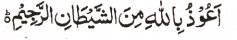 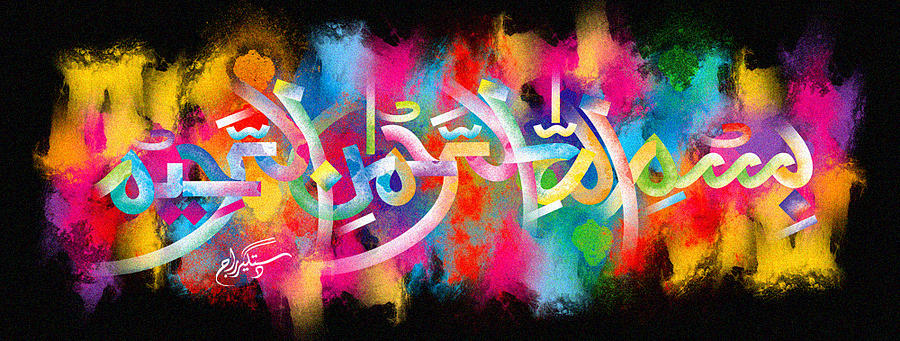 http://dr-umar-azam-islamicmiracles.weebly.com Please see my Site, especially the RESEARCH section and sign my Guest Book with your unique comments.2 IMPRESSIONS OF THE NAME OF ALLAH ON THE INNER PEEL OF 2 HALVES OF A PERSIMMONThe Exclusive Islamic Miracle Photographs of Dr Umar Elahi AzamWednesday 30th December 2015Manchester, UK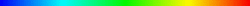 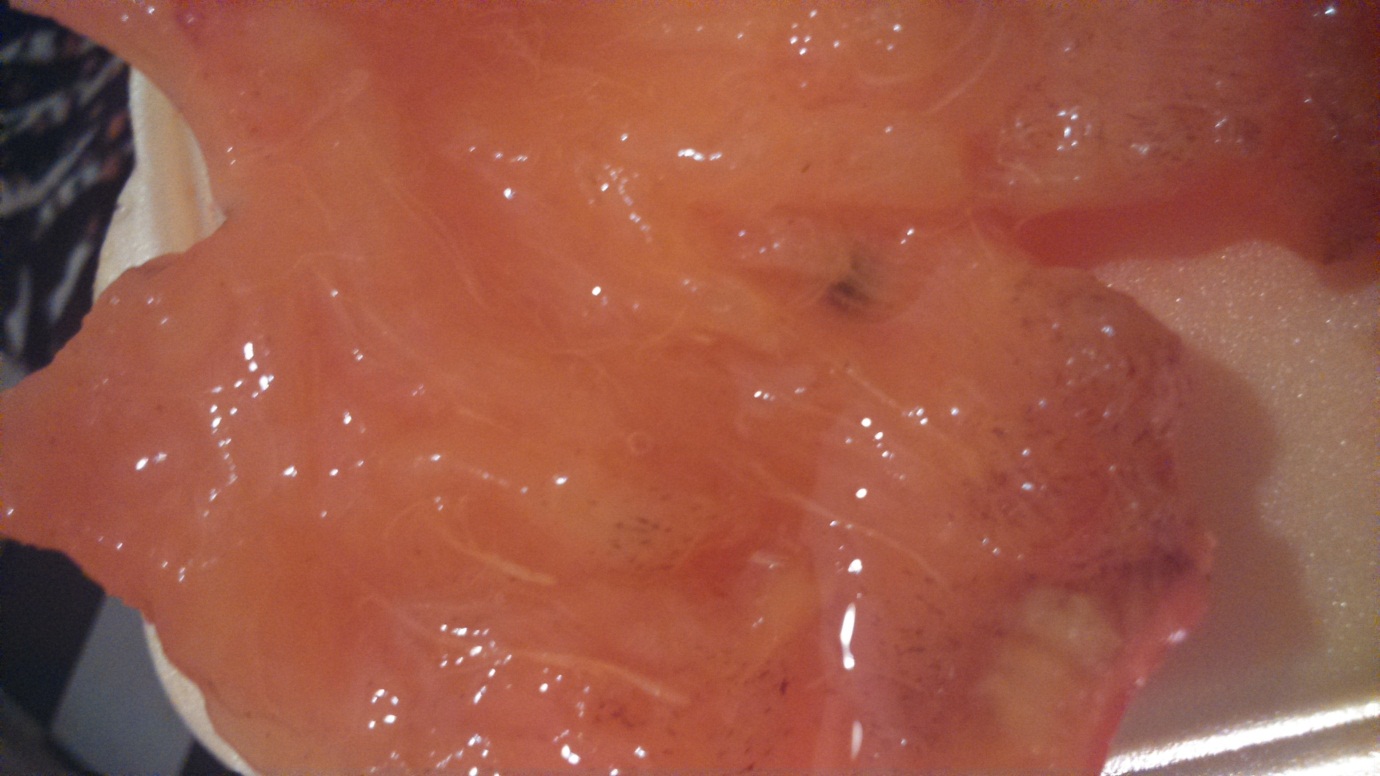 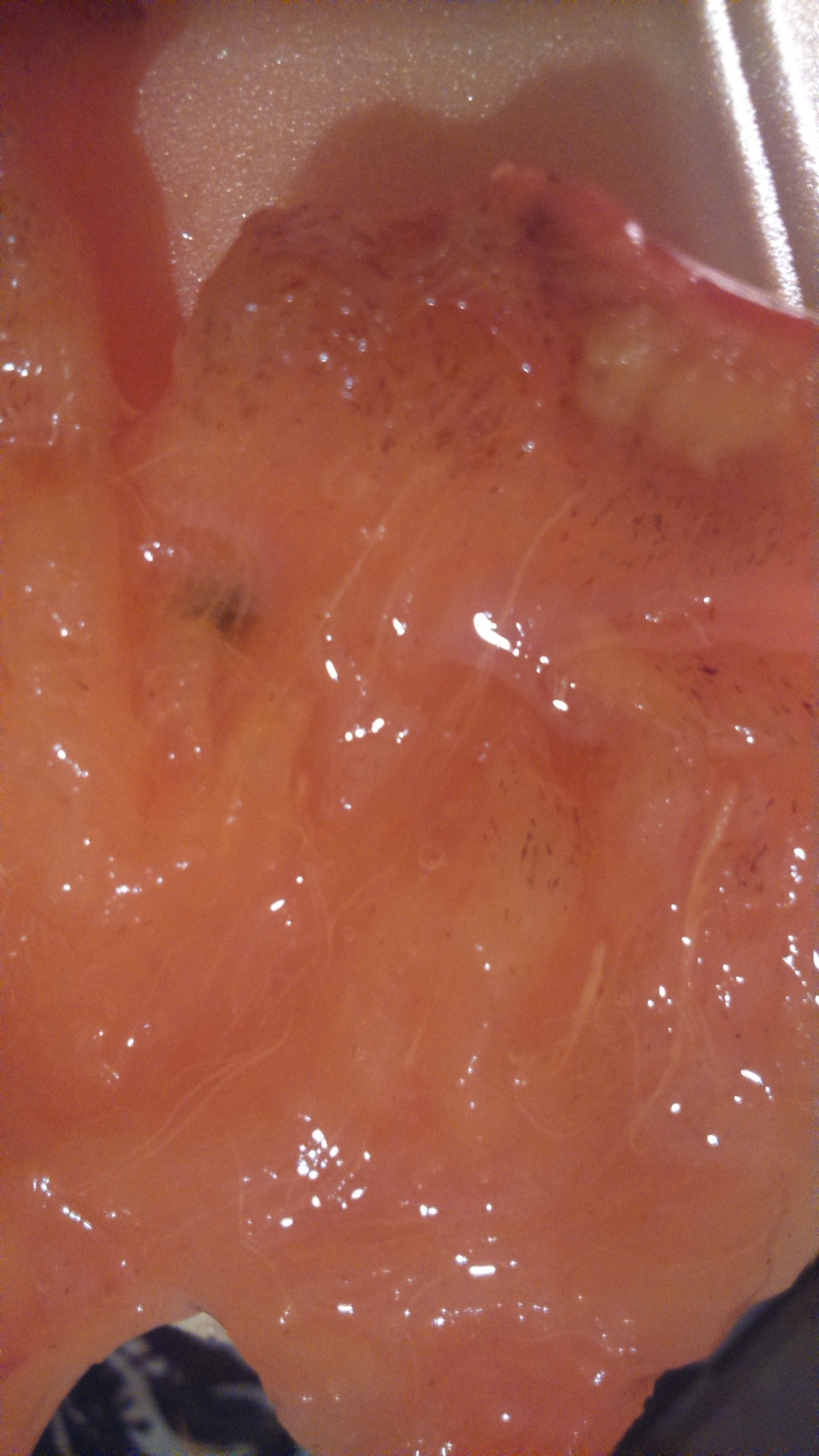 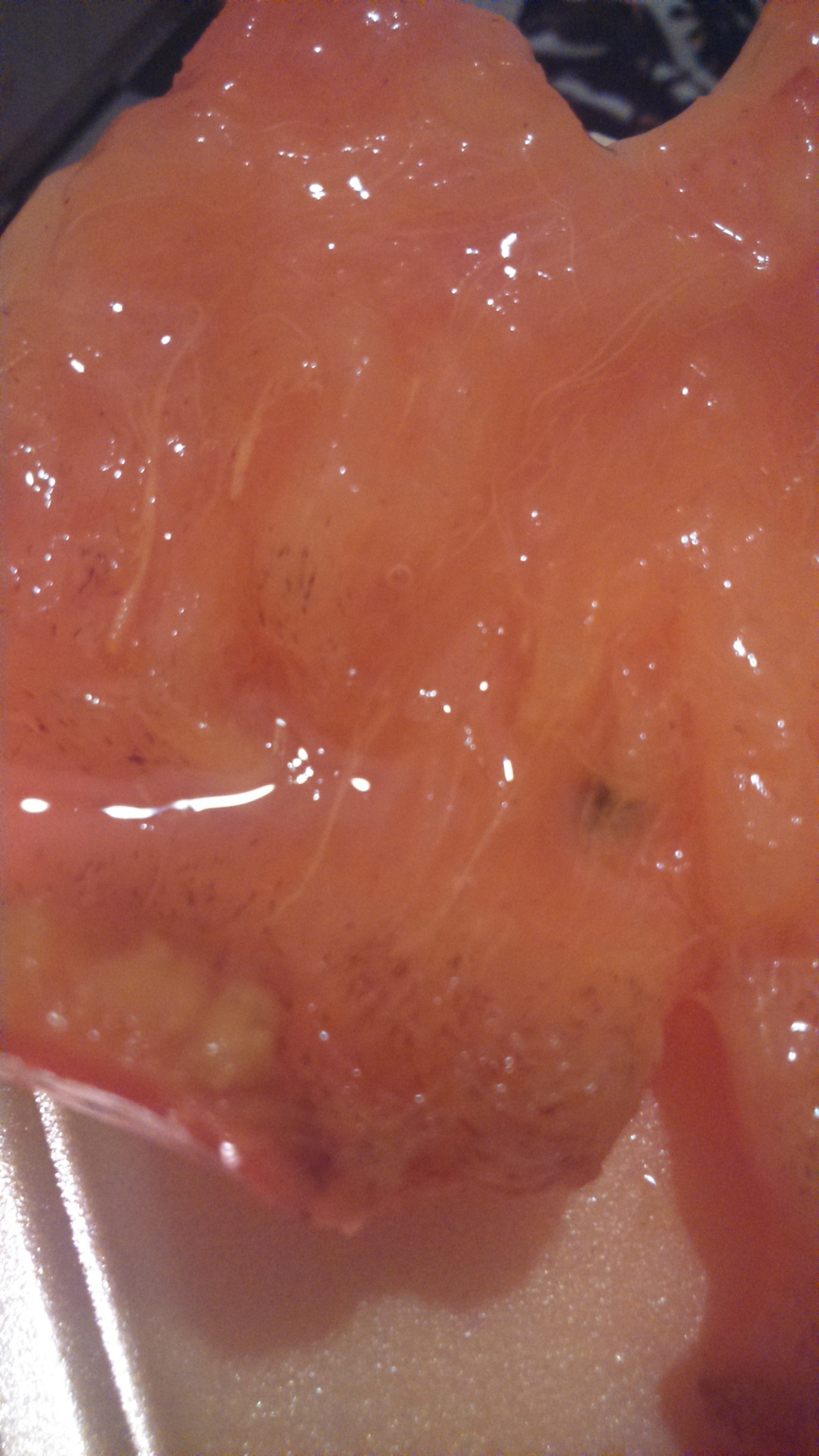 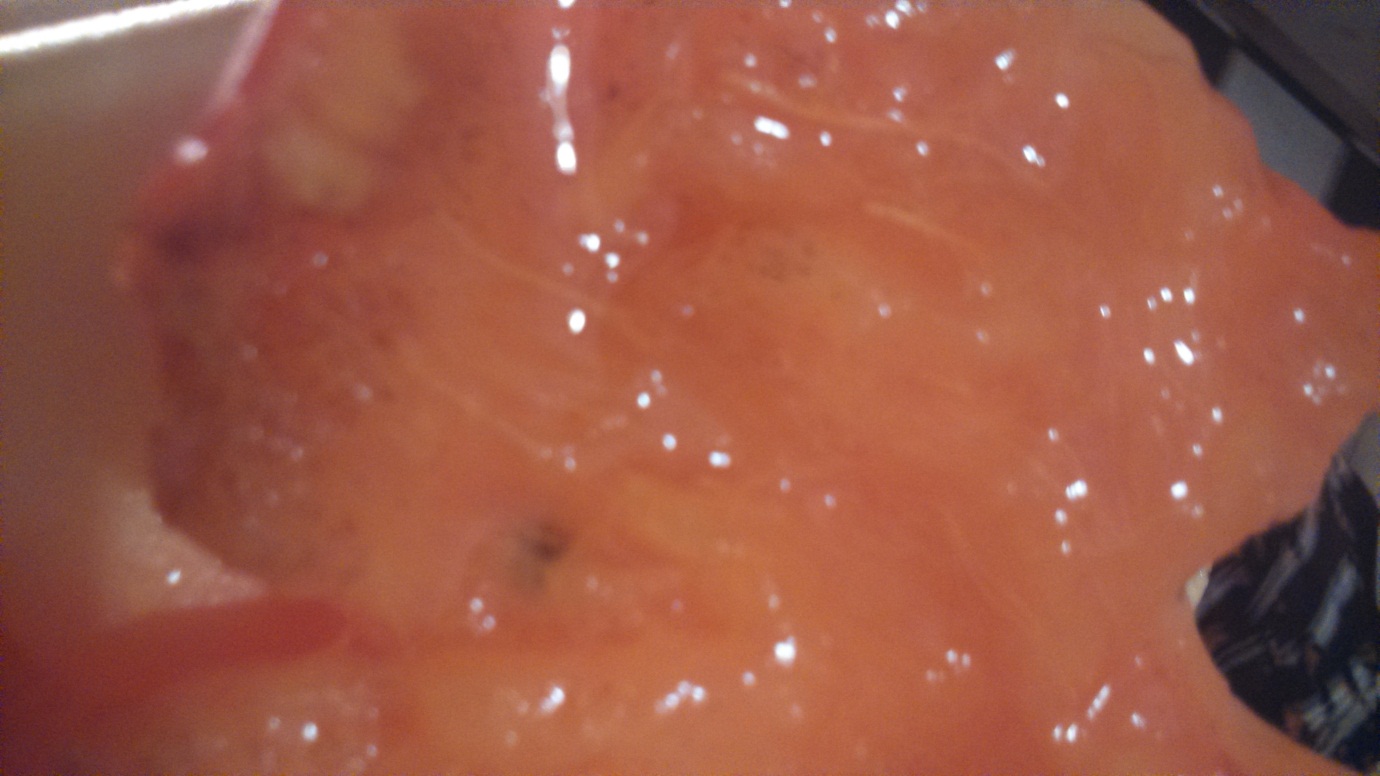 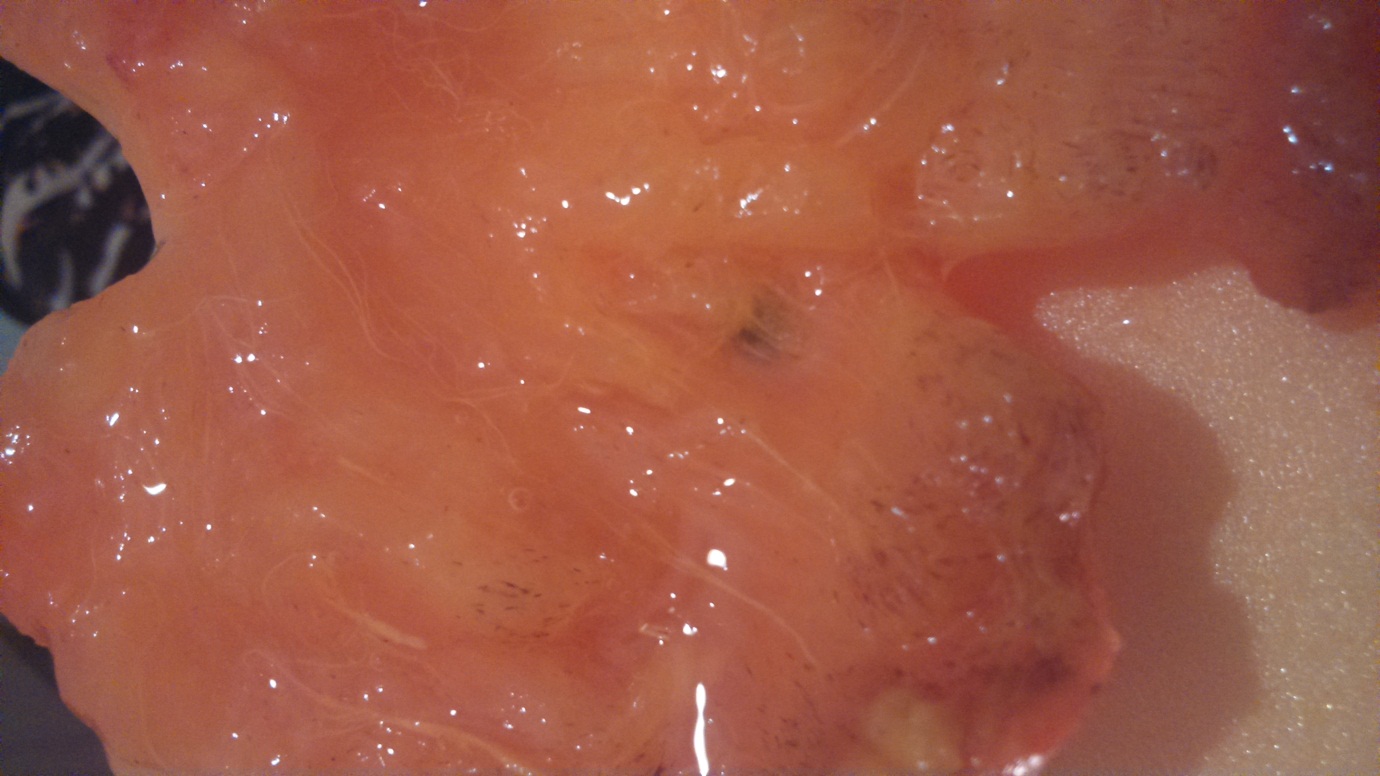 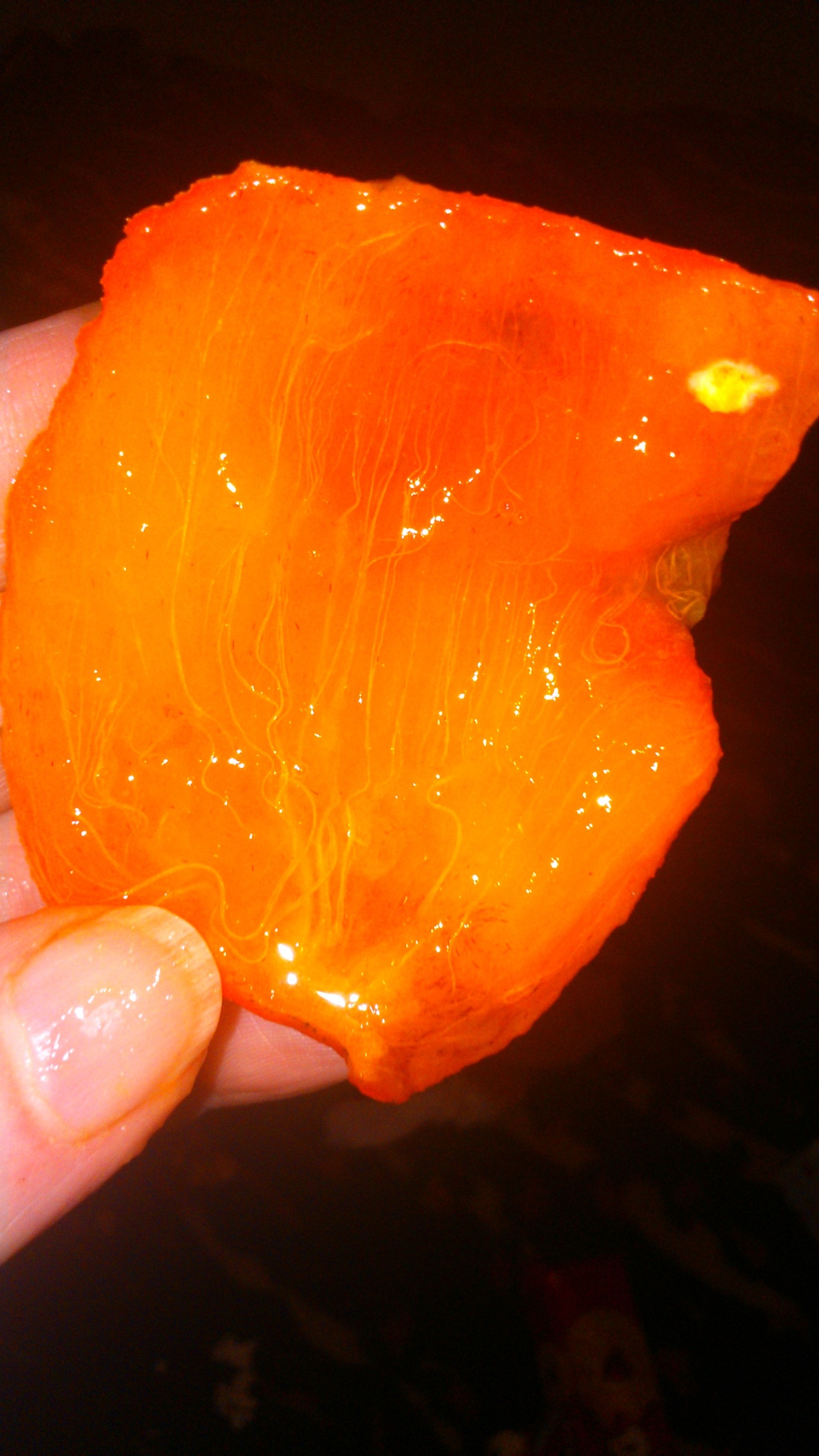 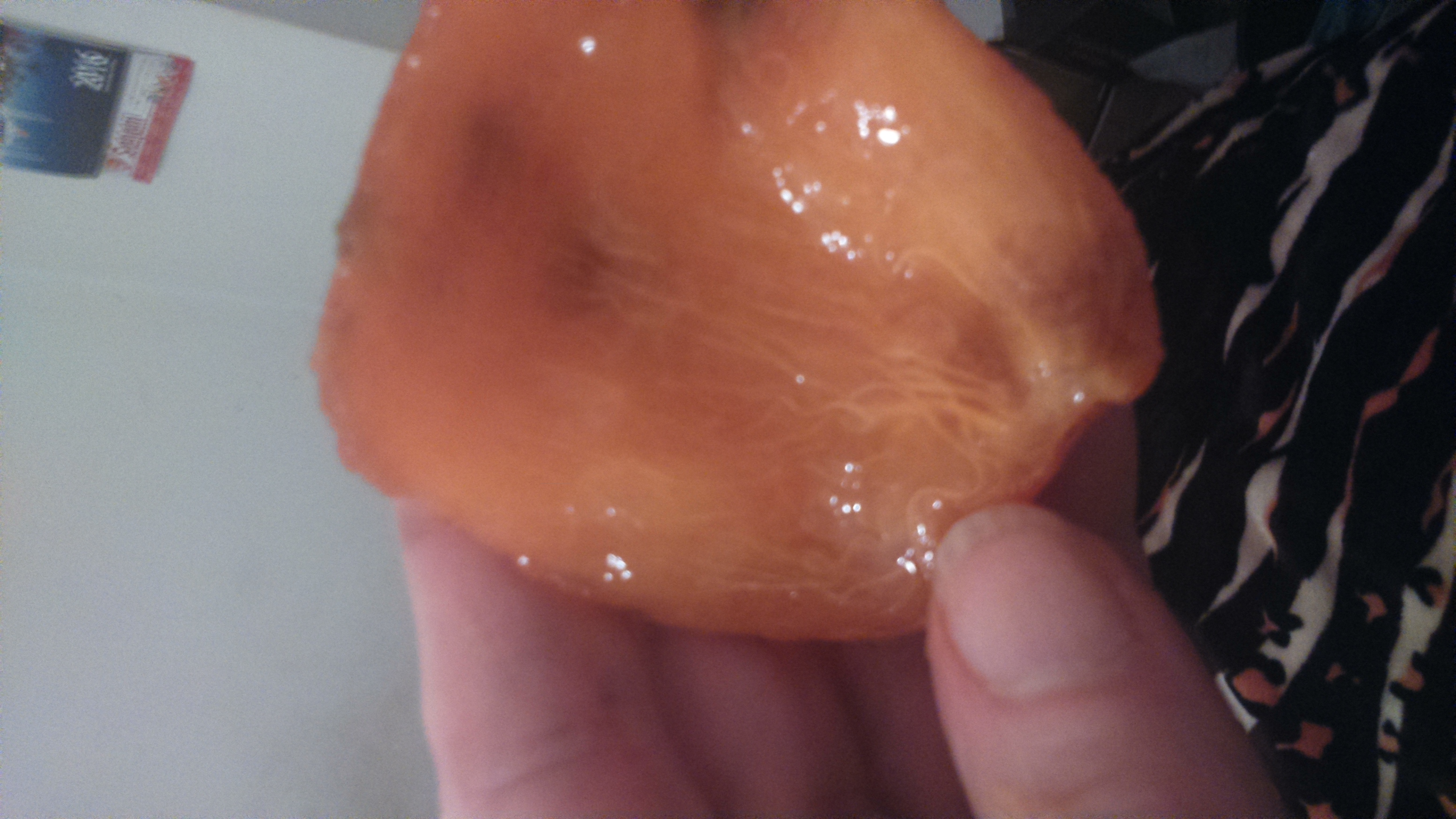 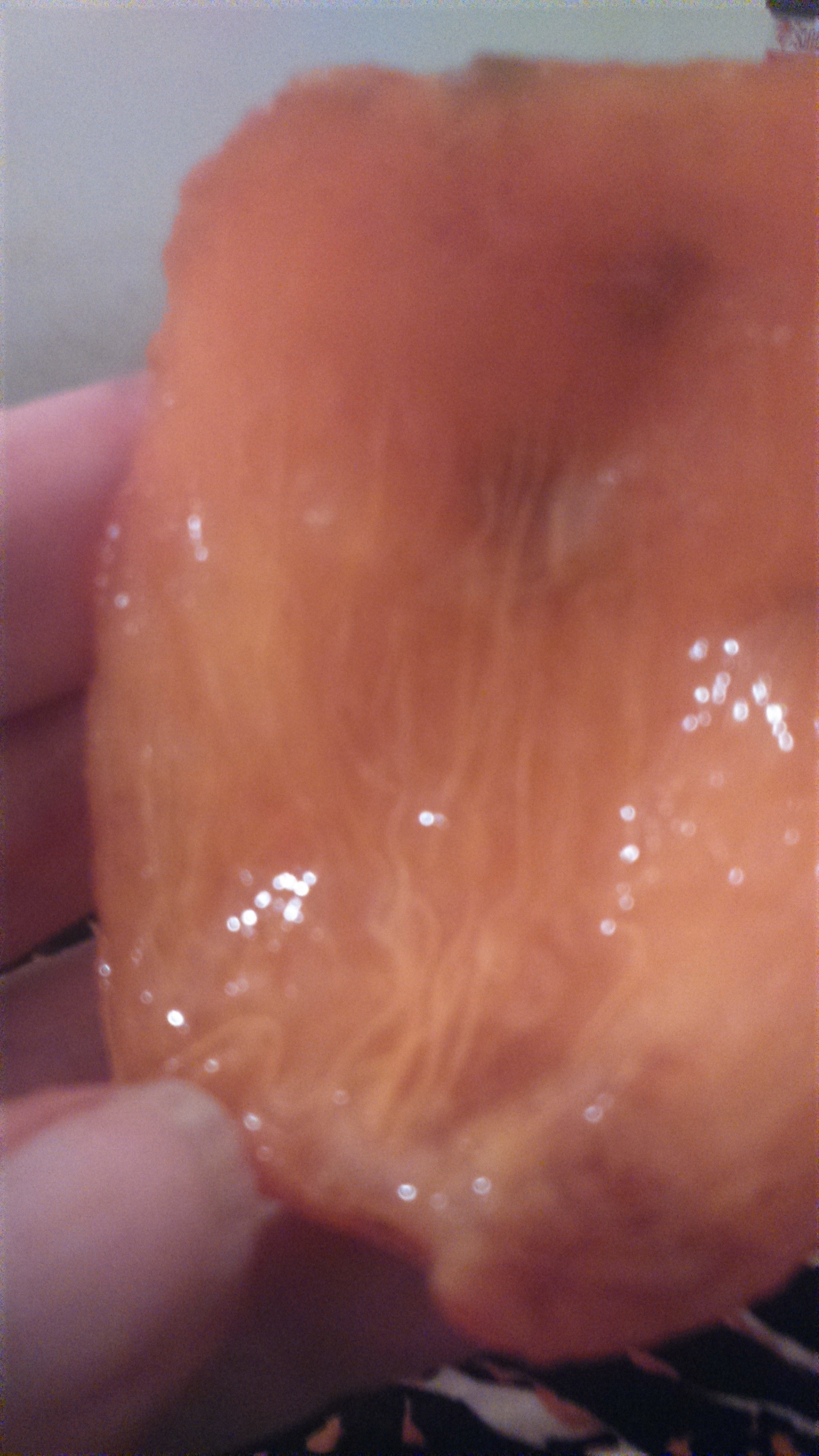 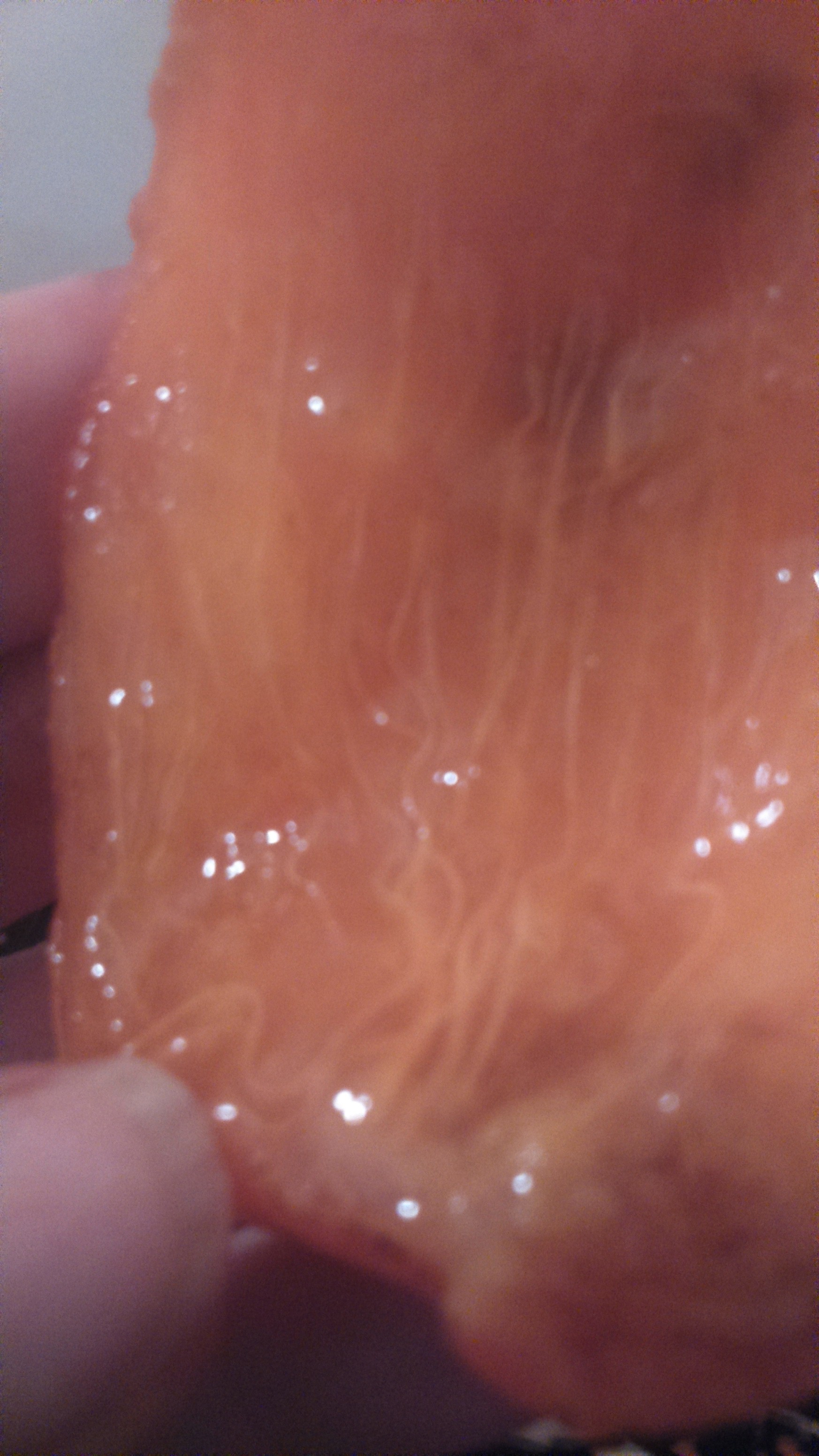 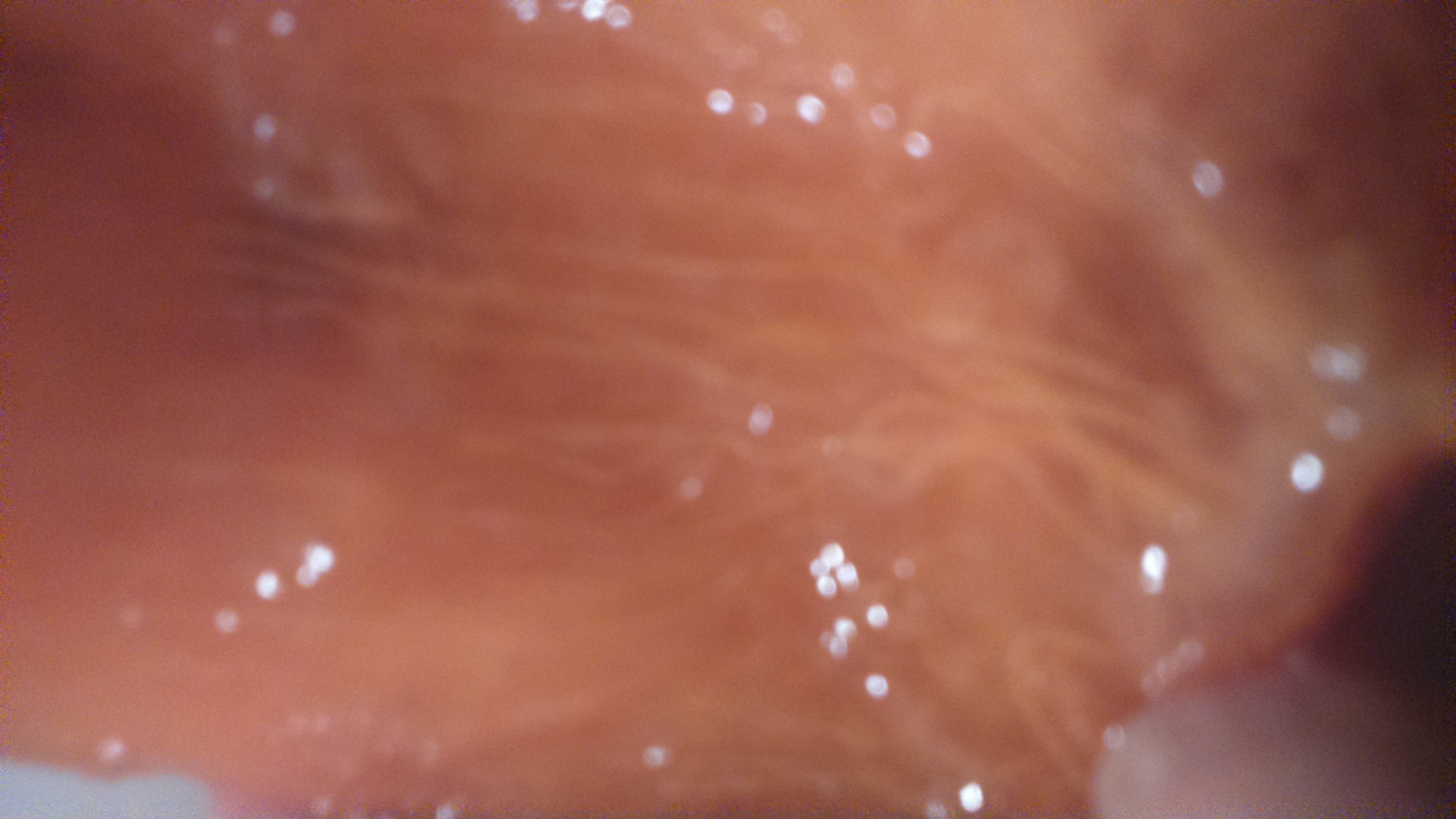 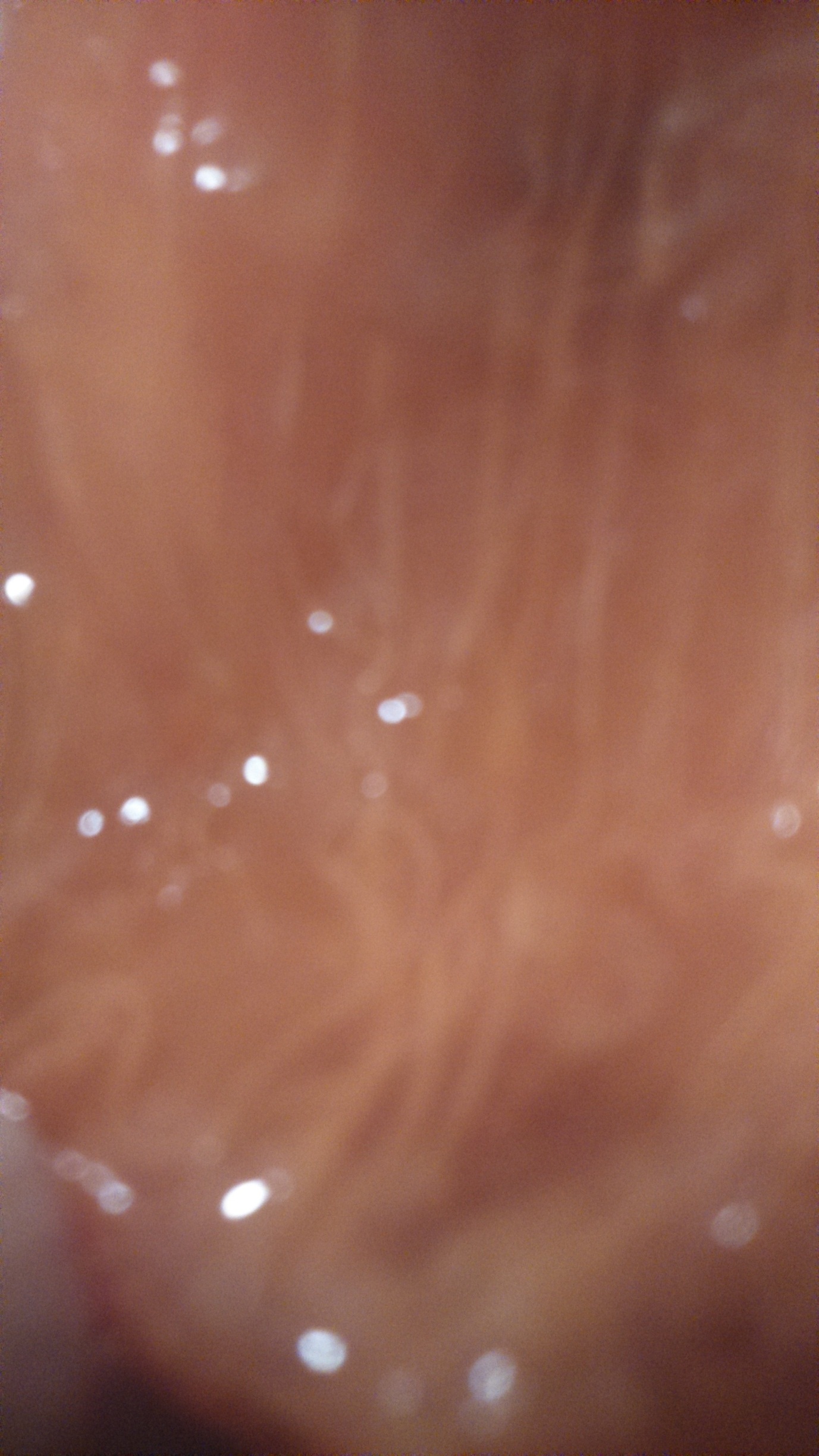 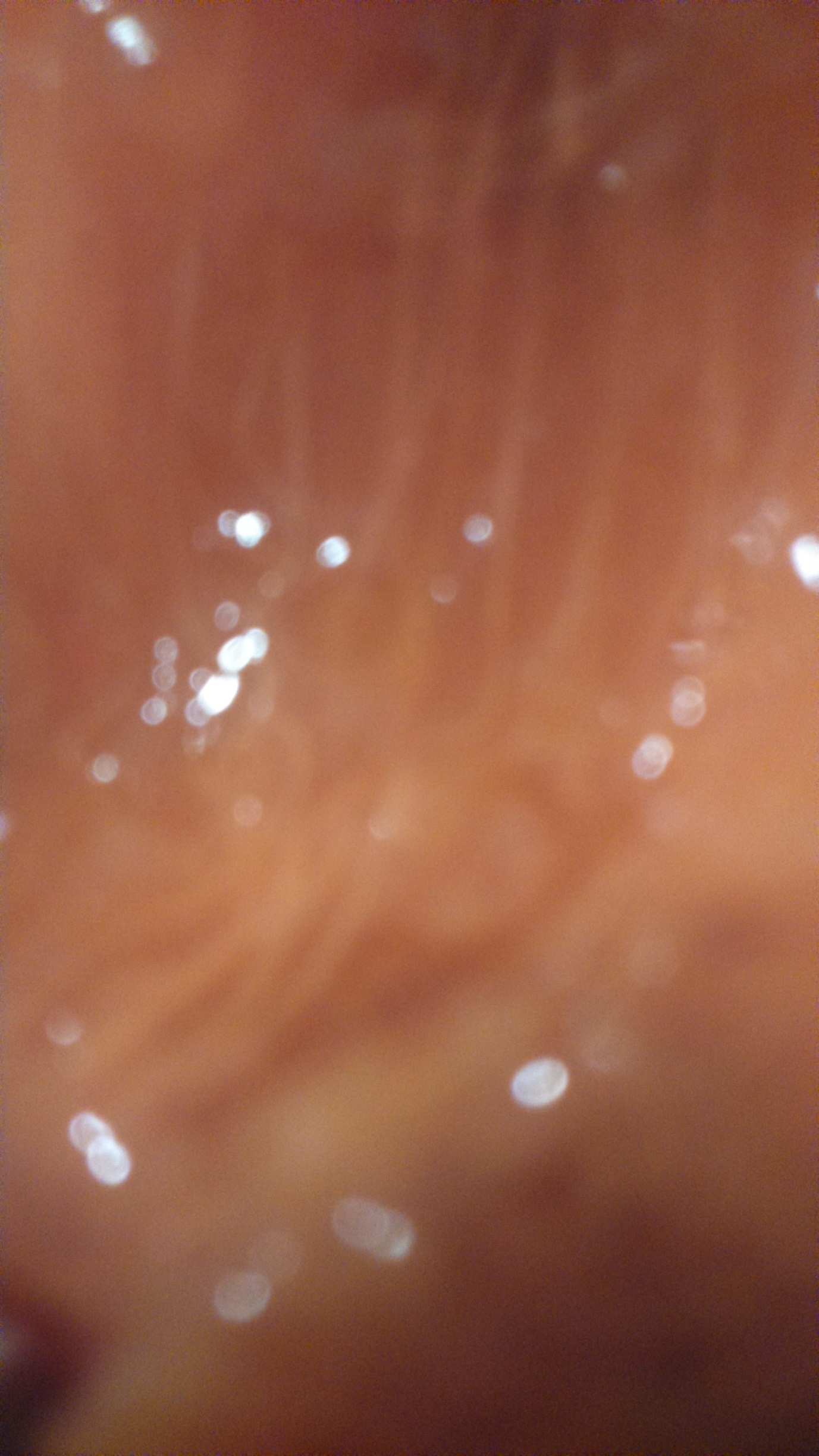 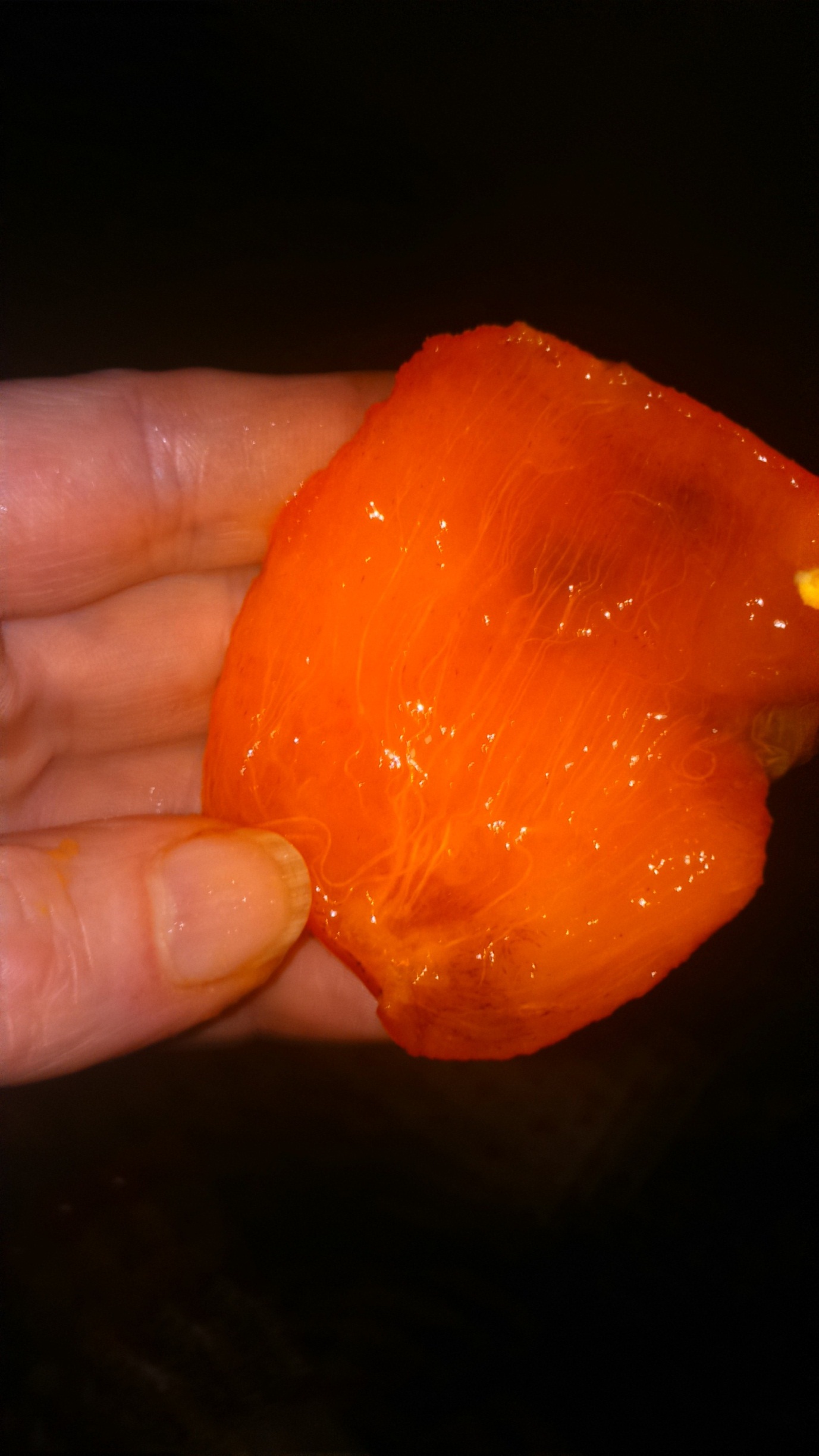 